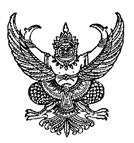 คำสั่งองค์การบริหารส่วนตำบลโพนงามที่  036  / ๒๕๖3เรื่อง   แต่งตั้งคณะกรรมการบริหารจัดการความเสี่ยง ขององค์การบริหารส่วนตำบลโพนงาม ประจำปีงบประมาณ 2563  ............................................................ด้วยกระทรวงการคลัง ได้กำหนดหลักเกณฑ์กระทรวงการคลังว่าด้วยมาตรฐานและหลักเกณฑ์ปฏิบัติการบริหารจัดการความเสี่ยง สำหรับหน่วยงานของรัฐ พ.ศ. 2562 ให้หน่วยงานของรัฐถือปฏิบัติ โดยองค์การบริหารส่วนตำบลโพนงามถือเป็นหน่วยงานของรัฐตามหลักเกณฑ์นี้ ซึ่งหลักเกณฑ์ฯ หน่วยงานของรัฐให้มีการบริหารจัดการความเสี่ยง เพื่อให้การดำเนินงานบรรลุวัตถุประสงค์ตามยุทศาสตร์ที่หน่วยงานของรัฐกำหนดเพื่อให้การการบริหารจัดการความเสี่ยงขององค์การบริหารส่วนตำบลโพนงาม เป็นไปด้วยความเรียบร้อยตามที่กระทรวงการคลังว่าด้วยมาตรฐานและหลักเกณฑ์บริหารจัดการความเสี่ยง สำหรับหน่วยงานของรัฐ พ.ศ. 2563 กำหนด จึงแต่งตั้งคณะกรรมการบริหารจัดการความเสี่ยง ดังนี้นายยืนยง  มะยุโรวาท		ปลัดองค์การบริหารส่วนตำบลโพนงาม 			ประธานกรรมการนายอรุณ  ไชยวงษา		รองปลัดองค์การบริหารส่วนตำบลโพนงาม		          กรรมการนางอรอุมา เสาระโส		ผู้อำนวยการกองคลัง				          กรรมการนายธีระวัฒน์  อินทร์กง		ผู้อำนวยการกองช่าง				          กรรมการนายอดิชาติ ฉ่ำไธสง		ผู้อำนวยการกองการศึกษา ศาสนาและวัฒนธรรม		          กรรมการนายสุนันท์  บุญใบ		ผู้อำนวยการกองสวัสดิการสังคมและสังคมสงเคราะห์	          กรรมการนางสาววิไลลักษณ์  บุตรคุณ	ผู้อำนวยการกองสาธารณสุขและสิ่งแวดล้อม		          กรรมการว่าที่ ร.ต.หญิงเอมอร มนิสสาร	หัวหน้าสำนักปลัด				    กรรมการและเลขานุการนางสาวเรณู  มุริจันทร์		นักวิเคราะห์นโยบายและแผน				  ผู้ช่วยเลขานุการ	โดยให้คณะกรรมการบริหารจัดการความเสี่ยง มีหน้าที่รับผิดชอบ ตามหลักเกณฑ์บริหารจัดการความเสี่ยง สำหรับหน่วยงานของรัฐ พ.ศ. 2562 ดังนี้จัดทำแผนบริหารจัดการความเสี่ยง อย่างน้องปีละหนึ่งครั้งและต้องมีการสื่อสารแผนบริหารจัดการความเสี่ยงกับผู้ที่เกี่ยวข้องทุกฝ่าย เพื่อให้บรรลุวัตถุประสงค์ของหน่วยงานของรัฐติดตามประเมินผลบริหารจัดการความเสี่ยง  โดยติดตามอย่างต่อเนื่องในระหว่างการปฏิบัติงานหรือติดตามประเมินเป็นรายครั้ง หรือใช้ทั้งสองวิธีร่วมกัน กรณีพบข้อบกพร่องที่มีสาระสำคัญให้รายงานทันที/3. จัดทำรายงาน..-2-จัดทำรายงานผลตามแผนบริหารจัดการความเสี่ยง เสนอให้หัวหน้าหน่วยงานของรัฐ พิจารณาอย่างน้อยปีละ1 ครั้ง พิจารณาทบทวนแผนการบริหารจัดการความเสี่ยงอย่างสม่ำเสมออย่างน้อยปีละ 1 ครั้งทั้งนี้   ตั้งแต่บัดนี้เป็นต้นไป สั่ง  ณ  วันที่   21     เดือน มกราคม  พ.ศ. 2563                          (นายเกียรติศักดิ์  ดวงพรม)                          นายกองค์การบริหารส่วนตำบลโพนงาม